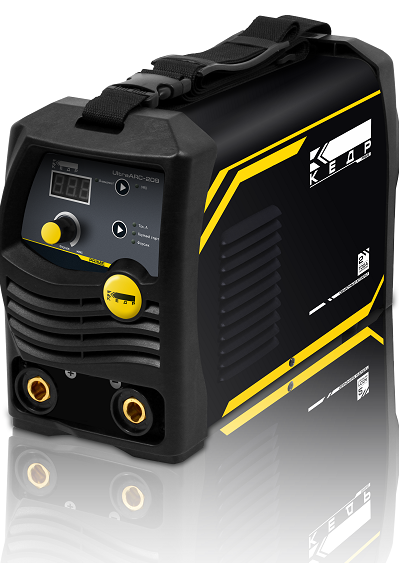 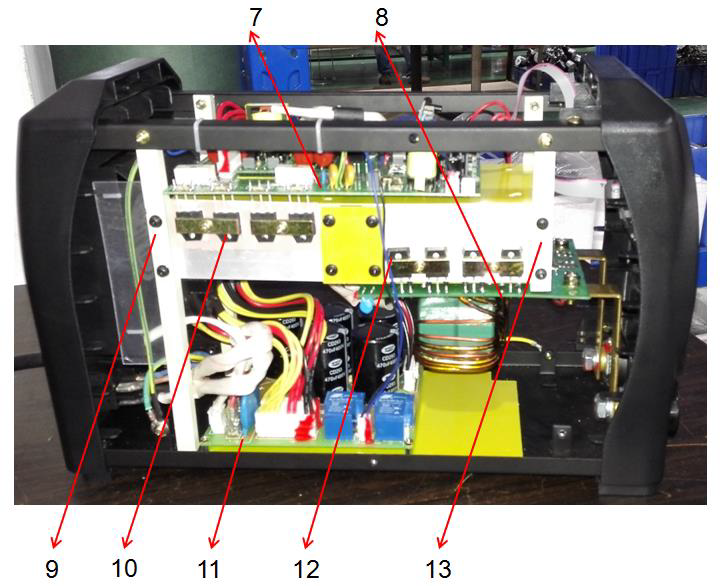 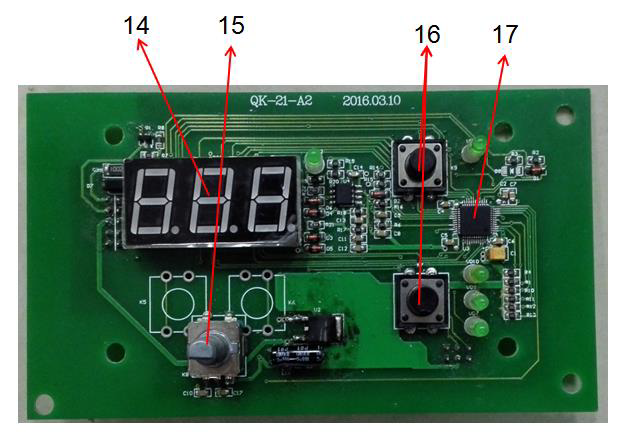 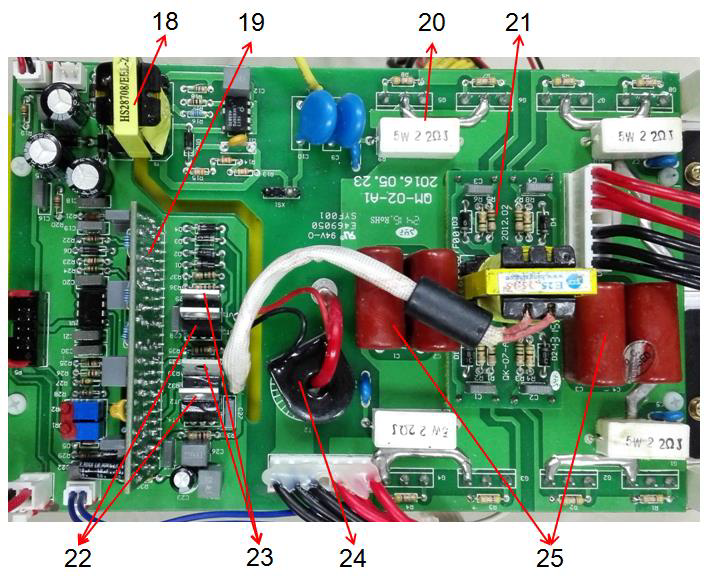 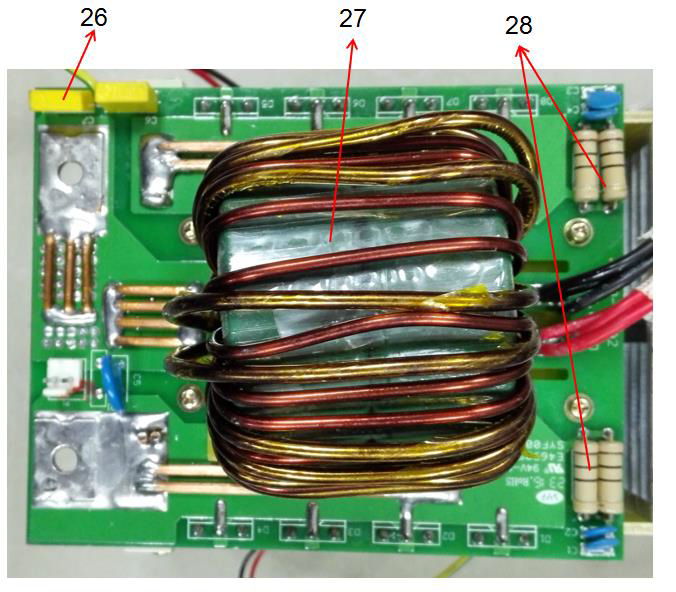 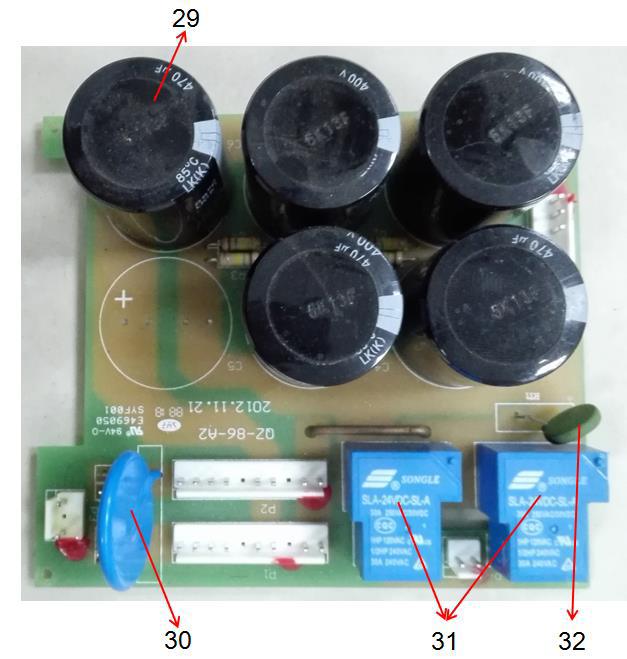 №1СНаименование18010108Наклейка лицевой панели КЕДР UltraARC-209 (ARC-209C)28012650Регулятор38005375Панель передняя КЕДР UltraARC-209, ARC-209C №3, CUT-40N №5, TIG-200PN AC/DC №1, UltraARC-250, ARC-250N48001442Разъем панельный 35-50 мм258005374Панель задняя КЕДР UltraARC-209, ARC-209C №5, CUT-40N №7, UltraARC-250, ARC-250N68005376Корпус КЕДР ARC-209C №6, UltraARC-209 №678006682Плата верхняя (инвертора, питания, ШИМ) КЕДР UltraARC-209, ARC-209C №788000367Плата выходного выпрямителя КЕДР UltraARC-209, ARC-209B, ARC-209C98007228Стойка вертикальная длинная ARC-209B ARC-209C108011648IGBT-транзистор118007495Плата нижняя (фильтра) КЕДР UltraARC-209, ARC-209C №11, ARC-209B MOS QZB-86-A2 (старого образца)128002147Диод ESAD92-02SCQ-P138007259Вертикальная балка короткая8005832Плата передняя (индикации, управления) QK-21-A2 (QK-21-B1) КЕДР UltraARC-209, ARC-209C, UltraARC-250, ARC-250N v.2148012651Дисплей цифровой КЕДР ARC-209C №14 UltraARC-209, UltraTIG-200158001487Энкодер ECW1J-B24-BC0024L168001372Кнопка тактовая КЕДР ARC-209C №16 UltraARC-209 ARC-180 ARC-200178012652Микроконтроллер STM32F103C8T6188012607Трансформатор питания КЕДР ARC-209C №18198012654Плата управления (малая) КЕДР ARC-209C №19 UltraARC-250 ARC-250N v.2208003144Резистор SQP 22 Ом 5 Вт 5%218012653Плата драйвера КЕДР UltraARC-209 №21228002600Транзистор IRFРЕ40238000443Транзистор IRF9Z24N248012655Трансформатор тока КЕДР ARC-209C UltraARC-250 ARC-250N v.2 ,UltraARC-209 №2125Конденсатор26Конденсатор27Основной трансформатор28Сопротивление29Конденсатор30Пьезорезистор31Реле 30А32Термисторб\н8000732Вентилятор 220Вб\н8005380Перемычка силовая ARC-209 ARC-209B ARC-209Cб\н8000548Выключатель сетевой 16А/250V, 20А/125Vб\н8007045Ввод кабельный 10-14мм